Exercice 1.                                                    Répondre par VRAI ou par FAUXLe vent se déplace des zones de basse pression vers les zones de haute pression.             ………..Nous vivons dans la troposphère. 						                   ………..La couche qui nous protège des rayons ultraviolets est la couche d’oxygène.    	      …………Un corps pur est un corps dont toutes les molécules sont identiques.		                  …………Une molécule est un assemblage de plusieurs atomes identiques ou différents.                 …………Exercice 2Compléter le texte ci-dessous de ce qui convient des termes suivants : dioxygène, diazote, gaz, corps pur, 20%, 80 %L’air est un mélange de ……… : l’air donc n’est pas un …………………. L’air est constitué principalemet de deux……………. : le diozote, à …………………en volume, et le dioxygène, à ………….en volume.Exercice 3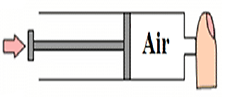 On enferme de l’air dans une seringue, puis on pousse le piston.Compléter les phrases avec les verbes « augmenter » ou « diminuer ».Le volume de l’air enfermé …………………………Les distances entre les molécules à l’intérieur de la seringue……………………………La pression  de l’air dans la seringue……………………..sachant que la seringue contient 200 molécules des gaz majoritaires, calculer/estimer le nombre de molécules de dioxygène et le nombre de molécules de diazote. Exercice 4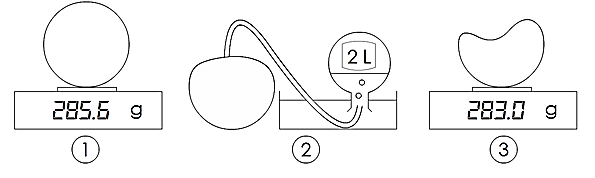 1 : le ballon gonflé est pesé 2 : On prélève/retire  deux litres d’air (2L) 3 : le ballon est pesé à nouveauQUESTIONSCalculer la masse de deux litres (2L) d’air.En déduire la masse d’un litre (1L) d’air.Exercice 5Deux molécules sont représentées à l’aide des modèles moléculaires. Écrire  la formule chimique de chaque molécule.( R= rouge أحمر)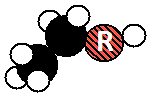 La molécule d’éthanol  :                                                 ………………………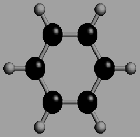 La molécule de benzène :  					                   		…………………..Exercice 6La molécule du Glucose est constituée de 6 atomes de carbone, 12 atomes d’hydrogène et 6 atomes d’oxygène.Ecrire la formule chimique de cette molécule……………………………….Le Glucose est-t-il un corps pur simple ou composé ? justifier votre réponse. Exercice 1Répondre par VRAI ou par FAUXLe vent se déplace des zones de basse pression vers les zones de haute pression.             ………..Nous vivons dans la troposphère. 						                   ………..La couche qui nous protège des rayons ultraviolets est la couche d’oxygène.    	      …………Un corps pur est un corps dont toutes les molécules sont identiques.		                  …………Une molécule est un assemblage de plusieurs atomes identiques ou différents.                 …………Exercice 2Compléter le texte ci-dessous de ce qui convient des termes suivants : dioxygène, diazote, gaz, corps pur, 20%, 80 %L’air est un mélange de ……… : l’air donc n’est pas un …………………. L’air est constitué principalemet de deux……………. : le diozote, à …………………en volume, et le dioxygène, à ………….en volume.Exercice 3On enferme de l’air dans une seringue, puis on pousse le piston.Compléter les phrases avec les verbes « augmenter » ou « diminuer ».Le volume de l’air enfermé …………………………Les distances entre les molécules à l’intérieur de la seringue……………………………La pression  de l’air dans la seringue……………………..sachant que la seringue contient 200 molécules des gaz majoritaires, calculer/estimer le nombre de molécules de dioxygène et le nombre de molécules de diazote. Exercice 41 : le ballon gonflé est pesé. 2 : On prélève/retire  deux litres d’air (2L)  3 : le ballon est pesé à nouveauQUESTIONSCalculer la masse de deux litres (2L) d’air.En déduire la masse d’un litre (1L) d’air.Exercice 5Deux molécules sont représentées à l’aide des modèles moléculaires. Écrire  la formule chimique de chaque molécule.( R= rouge أحمر)La molécule d’éthanol  :                                                 ………………………La molécule de benzène :  					                   		…………………..Exercice 6La molécule du Glucose est constituée de 6 atomes de carbone, 12 atomes d’hydrogène et 6 atomes d’oxygène.Ecrire la formule chimique de cette molécule……………………………….Le Glucose est-t-il un corps pur simple ou composé ? justifier votre réponse. Exercice 1Répondre par VRAI ou par FAUXLe vent se déplace des zones de basse pression vers les zones de haute pression.             ………..Nous vivons dans la troposphère. 						                   ………..La couche qui nous protège des rayons ultraviolets est la couche d’oxygène.    	      …………Un corps pur est un corps dont toutes les molécules sont identiques.		                  …………Une molécule est un assemblage de plusieurs atomes identiques ou différents.                 …………Exercice 2Compléter le texte ci-dessous de ce qui convient des termes suivants : dioxygène, diazote, gaz, corps pur, 20%, 80 %L’air est un mélange de ……… : l’air donc n’est pas un …………………. L’air est constitué principalemet de deux……………. : le diozote, à …………………en volume, et le dioxygène, à ………….en volume.Exercice 3On enferme de l’air dans une seringue, puis on pousse le piston.Compléter les phrases avec les verbes « augmenter » ou « diminuer ».Le volume de l’air enfermé …………………………Les distances entre les molécules à l’intérieur de la seringue……………………………La pression  de l’air dans la seringue……………………..sachant que la seringue contient 200 molécules des gaz majoritaires, calculer/estimer le nombre de molécules de dioxygène et le nombre de molécules de diazote. Exercice 41 : le ballon gonflé est pesé 2 : On prélève/retire  deux litres d’air (2L) 3 : le ballon est pesé à nouveauQUESTIONSCalculer la masse de deux litres (2L) d’air.En déduire la masse d’un litre (1L) d’air.Exercice 5Deux molécules sont représentées à l’aide des modèles moléculaires. Écrire  la formule chimique de chaque molécule.( R= rouge أحمر)La molécule d’éthanol  :                                                 ………………………La molécule de benzène :  					                   		…………………..Exercice 6La molécule du Glucose est constituée de 6 atomes de carbone, 12 atomes d’hydrogène et 6 atomes d’oxygène.Ecrire la formule chimique de cette molécule……………………………….Le Glucose est-t-il un corps pur simple ou composé ? justifier votre réponse. Exercice 1Répondre par VRAI ou par FAUXLe vent se déplace des zones de basse pression vers les zones de haute pression.             ………..Nous vivons dans la troposphère. 						                   ………..La couche qui nous protège des rayons ultraviolets est la couche d’oxygène.    	      …………Un corps pur est un corps dont toutes les molécules sont identiques.		                  …………Une molécule est un assemblage de plusieurs atomes identiques ou différents.                 …………Exercice 2Compléter le texte ci-dessous de ce qui convient des termes suivants : dioxygène, diazote, gaz, corps pur, 20%, 80 %L’air est un mélange de ……… : l’air donc n’est pas un …………………. L’air est constitué principalemet de deux……………. : le diozote, à …………………en volume, et le dioxygène, à ………….en volume.Exercice 3On enferme de l’air dans une seringue, puis on pousse le piston.Compléter les phrases avec les verbes « augmenter » ou « diminuer ».Le volume de l’air enfermé …………………………Les distances entre les molécules à l’intérieur de la seringue……………………………La pression  de l’air dans la seringue……………………..sachant que la seringue contient 200 molécules des gaz majoritaires, calculer/estimer le nombre de molécules de dioxygène et le nombre de molécules de diazote. Exercice 41 : le ballon gonflé est pesé. 2 : On prélève/retire  deux litres d’air (2L)  3 : le ballon est pesé à nouveauQUESTIONSCalculer la masse de deux litres (2L) d’air.En déduire la masse d’un litre (1L) d’air.Exercice 5Deux molécules sont représentées à l’aide des modèles moléculaires. Écrire  la formule chimique de chaque molécule.( R= rouge أحمر)La molécule d’éthanol  :                                                 ………………………La molécule de benzène :  					                   		…………………..Exercice 6La molécule du Glucose est constituée de 6 atomes de carbone, 12 atomes d’hydrogène et 6 atomes d’oxygène.Ecrire la formule chimique de cette molécule……………………………….Le Glucose est-t-il un corps pur simple ou composé ? justifier votre réponse. 